«ГУ» КОНСТАНТИНОВСКАЯ СРЕДНЯЯ ШКОЛАКЛАССНЫЙ ЧАС«Я- ЛИЧНОСТЬ»	Жунусова Р.Б.2015Тема: « Я личность»Цель:  сформировать понятие «человек личность»;Формировать у учащихся потребность в самопознании и саморазвитии; расширению представлений о себе, определению важных сторон своей личности;показать, что каждый человек отличается от другого не только внешними качествами, но, прежде всего своим внутренним содержанием, индивидуальностью в поведении, отношением к людям и себе;развивать потребность к самоанализу, внимание, речь учащихся,воспитывать уважение друг к другу, доверие, взаимопонимание.Оборудование:  интерактивная доска, презентация, притча музыка, фломастеры, листы А4.яблоки, дерево,листочки.Ход классного часа1.Организационный момент. Психологический настрой."Дерево ожиданий"(видеоролик) Ребята, сегодня я хочу рассказать вам одну притчу. Послушайте ее внимательно.Согласно легенде, в мире существуют чудесные деревья, приносящие удачу и исполняющие желания. Многие храбрецы пытались найти их, но возвращались ни с чем. Тогда они объявили историю о чудесных деревьях выдумкой и перестали искать их. Но людям так хотелось верить в легенду! И они стали наделять особыми способностями обычные деревья, веря, что те принесут им удачу. Вот  и  мы  сегодня  создадим "Дерево ожиданий" Перед  вами  три  листочка. Вам  надо  выбрать  только 1.  Если вы выбираете желтый цвет- вы хотите общаться, быть  активными,если красный - вы будете настойчивыми  в достижении  цели,а если  зеленый  - вы будете успешными.Помните, что красота вашего  дерева зависит  от  ваших  желаний.(Дети  украшают  дерево.)Вот  с желанием  быть  общительными, активными, настойчивыми  в  достижении цели, успешными  мы приступаем  к  работе.2.Сообщение темы классного часа. Каждый из вас произносит такие  слова  «МОЁ», «ПО-МОЕМУ»,  «Я». А что же представляет собой это маленькое, но такое ёмкое слово «Я»? 
Давайте ответим на вопрос: «Кто такой я?»На доске появляется надпись «Я»   Учащиеся выходят к  доске и дополняют запись своими вариантами.( варианты готовые на листочках, им надо выбрать)Я – дочь, сын;
Я – брат, сестра;
Я – ученик, ученица;
Я – сосед, соседка;
Я – покупатель;
Я – пешеход ит.д.Мы играем разные социальные роли в жизни, при этом очень важно всегда оставаться интересной  личностью. Знаменитый философ Диоген 2500 лет назад расхаживал с фонарем по улицам Афин, возглашая: «Ищу человека!» Странно, ведь улицы древней столицы были, как и сегодня, наводнены людьми: стариками, юношами, богатыми и бедными, мужчинами и женщинами, матросами,  торговцами. Каждый из них был человек. Но Диоген искал то, что скрыто по ту сторону одежды, половых, возрастных особенностей, профессиональных различий. Он искал человеческую личность. Попробуем отыскать ее и мы. «Я – личность», –  так и будет звучать тема нашего классного часа.3. Работа с понятиями. Стремление быть личностью проявляется впервые у малыша, который, отталкивая руку мамы, поддерживающей его, говорит: «Я сам!».  Стремление стать личностью заявляет и подросток, когда он начинает делать выбор между добром и злом, когда, преодолевая себя, противится дешевым соблазнам. Личностью остается и старик, которому много лет и к которому тянутся маленькие и большие, а он, наперекор зимней стуже, щедро раздаривает всем последние искры своей души.Но что же такое личность? СлайдЛичность – это индивидуальное лицо человека. Личность – это человек, который работает над собой, воспитывает в себе хорошие черты характера, старается быть полезным обществу.Задание: записать слова – характеристики понятия «личность», а затем прикрепляют их  к схеме :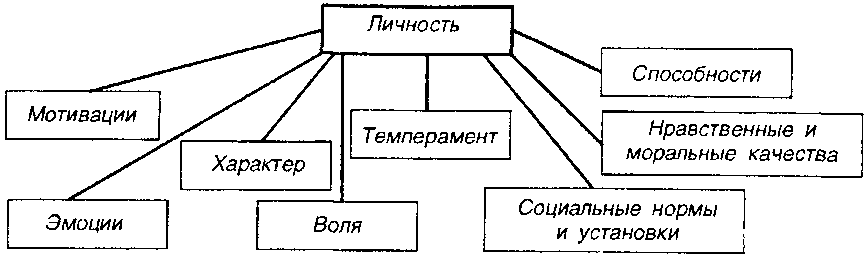 «Личность» - это понятие, включающее темперамент человека, его характер и отношение к миру, к людям, к самому себе.Поднимите руки, кто считает себя личностью.Вывод. Конечно, все вы уже маленькие личности, и у каждого из вас свой характер, свои привычки (Надеюсь хорошие). Одно то, что вы ходите в школу, говорит о том, что вы уже маленькие личности. Но, чтобы стать настоящей личностью нужно много над собой трудиться. А в дальнейшем это выразится в ваших поступках и действиях, и покажет хороший ли вы человек, настоящая ли вы личность. И я желаю вам всем стать личностями с большой буквы.Игра «Потопаем-похлопаем»Я буду называть поступки и положительные и отрицательные, которые иногда совершают дети. Если поступок, с вашей точки зрения, хороший - похлопайте в ладошки, если плохой- потопайте ногами.v  Анюта выучила много вежливых слов, но применяет их только в обращении со старшим, с одноклассниками же грубит.v  Олежка при входе в школу всегда пропускает вперёд учителей, завуча, директора, но не делает этого по отношению к уборщицам.v  Марина перед сном всей семье желает спокойной ночи, даже кошке Дуняше.v  Антон старательно выполняет домашнее задание, но только в том случае, если ему за это родители пообещали денежное вознаграждение.v  Юра обожает читать, он делает это даже на уроках, заглядывая в книжку под партой.v  Денис встаёт в 6 часов утра, чтобы совершить утреннюю пробежку.v  Вася очень весёлый мальчишка- он придумал каждому однокласснику прозвище- дразнилку.v  Лена каждый день после уроков заходит в гости к одинокой соседской бабушке, чтобы навестить её, помочь по хозяйству.v  Намусорив в коридоре возле окна принесёнными из дома  семечками, Женя не стал убирать, заявив, что для этого в школе есть уборщицы.v  В свой день рождения Ирочка принесла в класс конфеты и угостила всех одноклассниковТворческая работа      сейчас я провела с вами игру. А для чего, она нужна была?  О том, что каждый из нас наделен разными качествами. В данный период времени вы являетесь учениками. Давайте составим макет личности ученика. Какими же качествами, должен обладать ученик?  ( у каждой группы плакат, там они прикрепляют качества личности ученика).презентация Давайте будем стремиться к этому идеалу!Итог классного часаПросмотр притчи «Все в твоих руках» Личностью не рождаются – личностью становятся. Так вот, ребята, какой вы станете личностью, зависит только от вас самих.Рефлексия (звучит песня дорогою добра)Прием «Дерево чувств»Ребята, наше дерево и наши листочки ждут вас. Так хочется узнать, не прошел ли даром этот классный час. Вы выбираете цвет яблока(он определяет ваше настроение к концу урока) , крепите к дереву и отвечаете на данные вопросы:- Что вам понравилось?- Что было особенно интересно?- Что я сегодня уношу с классного часа? (моё открытие…)Цвет яблока:красный - восторженное;оранжевый - радостное, теплое;желтый - светлое, приятное;зеленый – спокойное;синий - неудовлетворенное, грустное;фиолетовый - тревожное, напряженное;черный - упадок, уныние.